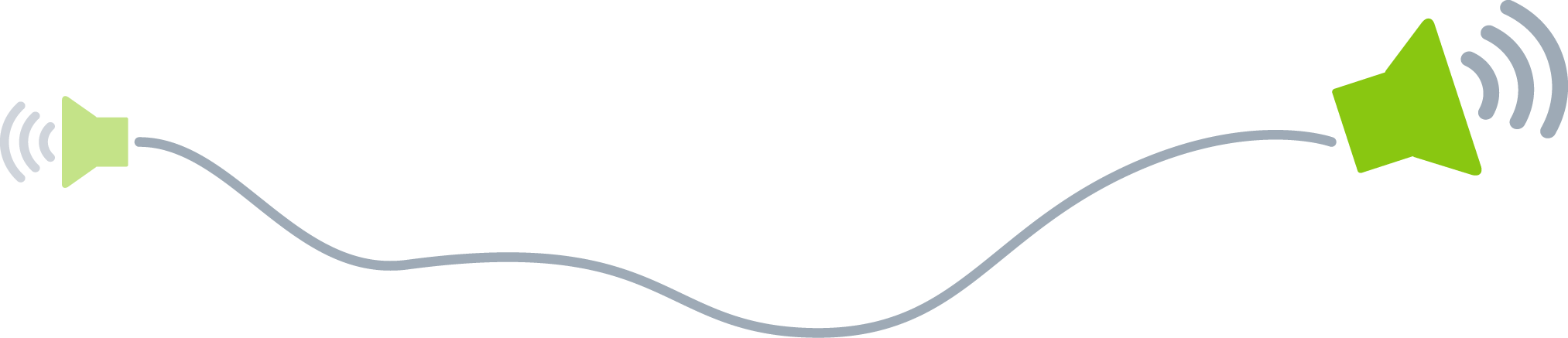 Memo[Sind Sie bereit zum Schreiben? Markieren Sie einfach eine Zeile oder einen Absatz des Hinweistexts, und beginnen Sie mit der Eingabe, um ihn durch eigenen Text zu ersetzen. Schließen Sie am besten keine Leerzeichen rechts der Zeichen in die Markierung ein.][Sie müssen mehr Text hinzufügen? Das Anpassen der Formatierung in diesem Memo ist ein Kinderspiel! Sehen Sie sich auf der Registerkarte "Start" den Formatvorlagenkatalog an, um auf alle hier angezeigten Textformatierungen zuzugreifen.]Von:[Name des Absenders]An:[Name des Empfängers]